Centrum Ententyky z.s.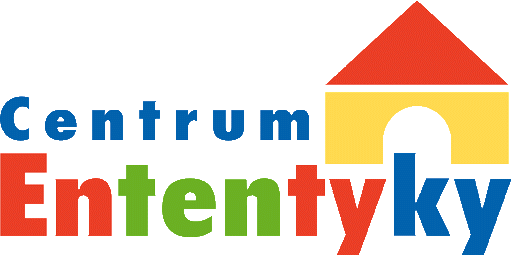 Heršpice 91, 684 01IČO: 270 60 195Přihláška člena – řádné členstvíJméno, příjmení, titul: 	Trvale bytem: 	Datum narození: 	Telefon: ........................................... E-mail:	Já, níže podepsaný(á) prohlašuji, že se chci stát členem výše uvedeného spolku a dále prohlašuji, že jsem se seznámil(a) se stanovami spolku a navazujícími směrnicemi a dalšími předpisy a budu se jimi řídit. Veškeré dokumenty jsou dostupné na www stránkách spolku – ww.ententyky.eu.Jsem si vědom(a) zejména že:Řádný člen je povinen platit členské příspěvky ve výši a termínu stanoveném členskou schůzí;řádný člen má právo účastnit se členské schůze, hlasovat na ní, volit a být volen do orgánů spolku;řádný člen má povinnost svědomitě vykonávat funkce v orgánech spolku;řádné členství zaniká: zánikem spolku, úmrtním člena, u právnické osoby jejím zrušením, písemným oznámením člena výkonné radě, nezaplacením členského příspěvku v termínu stanoveném členskou schůzí, vyloučením člena na základě rozhodnutí členské schůze.Přihlášku projedná výkonná rada a po jejím schválení vystaví členovi potvrzení o členství.Datum: ........................................... Podpis:	